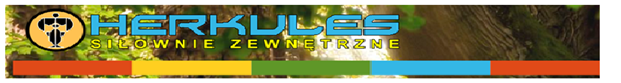 HERKULESSpółka z ograniczoną odpowiedzialnością Spółka komandytowaul. Pogorska 34C 32-500 ChrzanówNIP: 6282265467	KRS: 0000592656Tel. 32 6234528	Fax. 32 6234523Chrzanów, 21-03-2017r Oferta dla:Anny JakubiakW odpowiedzi na zapytanie przedstawiam ofertę na dostawę i montaż następujących urządzeń siłowni zewnętrznej.Urządzenia firmy HERKULES są zgodne z normą PN-EN 16630:2015-06 oraz posiadają certyfikat potwierdzający spełnianie wymagań zawartych w w/w normie.Kolorystyka szaro- żółta.Udzielamy 24 miesięcznej gwarancji.lp.symbol nazwajedn.jedn.cena jednwart.nettovatwart. brutto1THJ-D04 + THJ-D22biegacz + narty biegówki1,00szt6 200,006 200,00 zł1 426,00 zł7 626,00 zł2THJ-D01 + THJ-D05wyciskanie siedząc + prasa nożna1,00szt5 220,005 220,00 zł1 200,60 zł6 420,60 zł3THJ-D03 + THJ-D23wahadło + wioślarz1,00szt4 850,004 850,00 zł1 115,50 zł5 965,50 zł4-Montaż urządzeń siłowni3,00szt490,001 470,00 zł338,10 zł1 808,10 zł5-Transport: Chrzanów- Kraków1,00szt50,0050,00 zł11,50 zł61,50 złRAZEM:17 790,00 zł4 091,70 zł21 881,70 zł